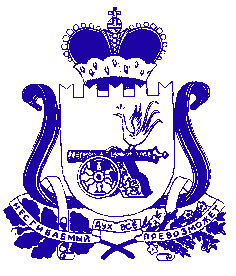 СОВЕТ ДЕПУТАТОВ СТУДЕНЕЦКОГО СЕЛЬСКОГО ПОСЕЛЕНИЯ ШУМЯЧСКОГО РАЙОНА  СМОЛЕНСКОЙ  ОБЛАСТИРЕШЕНИЕот  10 ноября 2014 года                                                                                      №  19  В соответствии с решением Совета депутатов Студенецкого сельского поселения Шумячского района Смоленской области  от  10.11.2014 года №  18 «О создании дорожного фонда Студенецкого сельского поселения», Совет депутатов Студенецкого сельского  поселения Шумячского района Смоленской области     РЕШИЛ:        1. Утвердить порядок формирования и использования бюджетных ассигнований  дорожного фонда Студенецкого сельского поселения Шумячского района Смоленской области       2. Настоящее решение вступает в силу с 01.01.2015 года.  2                                                                                                                Приложение 1                                                                                                   к решению Совета депутатов                                                                                                   Студенецкого сельского поселения Шумячского района Смоленской области                                                                                                   от   10  ноября 2014 года  №19 Порядок формирования и использования бюджетных ассигнований дорожного фонда Студенецкого сельского поселенияШумячского района Смоленской области       1. Настоящий порядок устанавливает правила формирования и использования бюджетных ассигнований дорожного фонда Студенецкого сельского поселения  Шумячского района Смоленской области  (далее – дорожный фонд).       2. Дорожный фонд – часть средств бюджета Студенецкого сельского поселения Шумячского района Смоленской области, подлежащая использованию в целях финансового обеспечения дорожной деятельности в отношении автомобильных дорог общего пользования  местного значения, относящихся к собственности Студенецкого сельского поселения.      3. Доходная часть дорожного фонда формируется в соответствии с пунктом 2 решения Совета депутатов Студенецкого сельского  поселения Шумячского района Смоленской области от 10.11.2014г. №18 «О создании дорожного фонда Студенецкого сельского поселения Шумячского района Смоленской области»     4. Бюджетные ассигнования дорожного фонда направляются на:  1) содержание  автомобильных  дорог  общего  пользования  местного  значения,     относящихся к собственности Студенецкого сельского поселения Шумячского     района смоленской области; 2) ремонт автомобильных дорог;   3) капитальный ремонт автомобильных дорог;  4) реконструкцию автомобильных дорог;  5) строительство автомобильных дорог;  6) проектирование автомобильных дорог; 7) приобретение дорожной техники, используемой в целях обеспечения         деятельности по капитальному ремонту, ремонту и содержанию      автомобильных дорог.      5. Бюджетные ассигнования дорожного фонда не могут быть использованы на цели, не соответствующие их назначению.    Бюджетные ассигнования дорожного фонда, не использованные в текущем финансовом  году, направляются на увеличение бюджетных ассигнований дорожного фонда в очередном финансовом году.Об утверждении порядка формирования и использования бюджетных ассигнований  дорожного фонда Студенецкого сельского поселения Шумячского района Смоленской областиГлава  муниципального образованияСтуденецкого сельского  поселенияШумячского района Смоленской областиН.М. Панова